РЕШЕНИЕПОМШУÖМот  28 января  2019  года                      		                              № I-34/116 (Республика Коми, пст.Кажым)О принятии и  осуществлении в 2019 годучасти полномочий администрации  МР «Койгородский»	Руководствуясь частью 4 статьи 14 Федерального Закона от 06.10.2003 года № 131-ФЗ «Об общих принципах организации местного самоуправления в Российской Федерации»,  Уставом муниципального образования сельского поселения «Кажым»Совет сельского поселения «Кажым» РЕШИЛ:Администрации сельского поселения «Кажым» принять и осуществлять в 2019 году часть передаваемых администрацией МР «Койгородский» полномочий согласно приложению № 1 к настоящему решению.Принятые согласно п.1 настоящего решения части полномочий осуществлять за счет иных межбюджетных трансфертов, предоставляемых из соответствующего бюджета муниципального района в бюджет сельского поселения «Кажым».3. Настоящее решение вступает в силу со дня его официального обнародования.Глава сельского поселения «Кажым» -                             И.А.БезносиковаПриложение  1к решению Совета  сельского поселения «Кажым»от 28 января  2019 г. №  I-34/116ПОЛНОМОЧИЯ,ПРИНИМАЕМЫЕ АДМИНИСТРАЦИЕЙ СЕЛЬСКОГО ПОСЕЛЕНИЯ  «КАЖЫМ» НА 2019 ГОДСоветсельского поселения «Кажым»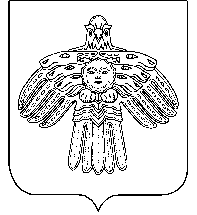 “Кажым” сикт овмöдчöминса  СöветПРОЕКТN п/пВопросы местного значения Полномочия, принимаемые администрацией сельского поселения «Кажым»1.Утверждение генеральных планов поселения, правил землепользования и застройки, утверждение подготовленной на основе генеральных планов поселения документации по планировке территории, выдача разрешений на строительство (за исключением случаев, предусмотренных Градостроительным кодексом Российской Федерации, иными федеральными законами), разрешений на ввод объектов в эксплуатацию при осуществлении строительства, реконструкции объектов капитального строительства, расположенных на территории поселения, утверждение местных нормативов градостроительного проектирования поселений, резервирование земель и изъятие земельных участков в границах поселения для муниципальных нужд, осуществление муниципального земельного контроля в границах поселения, осуществление в случаях, предусмотренных Градостроительным кодексом Российской Федерации, осмотров зданий, сооружений и выдача рекомендаций об устранении выявленных в ходе таких осмотров нарушений»Утверждение генеральных планов поселений, правил землепользования и застройки, в том числе проведение процедуры подготовки и согласования проектов генеральных планов поселений, а также внесение изменений в них.